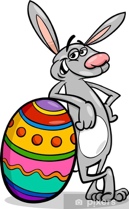 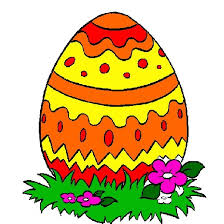 VELIKONOČNÍ VYRÁBĚNÍCo budeme potřebovat? Nůžky, lepidlo, roličky od toaletního papíru, bílý papír, špejli, pastelky nebo fixky1. Nastříháme roličky na cca. 1 cm široké proužky (na jednoho zajíčka jsou potřeba 3 proužky, 2 na uši, 1 na hlavu)2.  2 roličky uprostřed trošku zmáčkneme do tvaru kapky, aby se z nich vytvořily uši 3. Nastříhané roličky nalepíme na bílý papír tak, aby tvořili zajíčka po uschnutí papír okolo ruliček ostřihneme4. Na bílý papír v ruličkách můžeme cokoli libovolně namalovat.5. Jako poslední krok zezadu na výrobek nalepíme špejli, abychom ho mohli zapíchnout např. do květináče.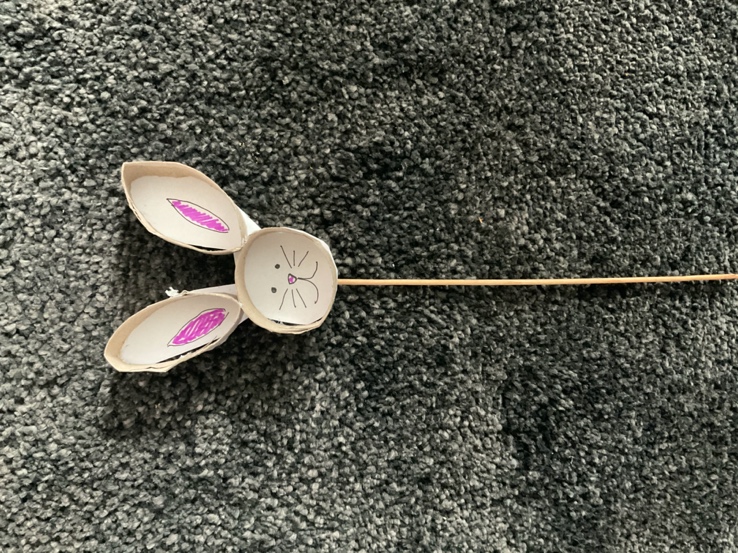 